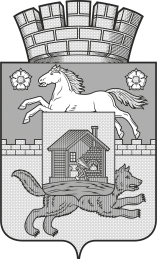 КЕМЕРОВСКАЯ ОБЛАСТЬНОВОКУЗНЕЦКИЙ ГОРОДСКОЙ ОКРУГАДМИНИСТРАЦИЯ ГОРОДА НОВОКУЗНЕЦКАПОСТАНОВЛЕНИЕот _____________ № _________О внесении изменений в постановление администрации города Новокузнецкаот 22.04.2020 №107 «О внесении измененийв постановление администрации города Новокузнецка от 18.02.2016 №19 «Об утверждении реестров муниципальныхмаршрутов регулярных перевозок в границах Новокузнецкого городского округа»В соответствии с Федеральными законами от 06.10.2003 №131-ФЗ «Об общих принципах организации местного самоуправления в Российской Федерации», от 13.07.2015 №220-ФЗ «Об организации регулярных перевозок пассажиров и багажа автомобильным транспортом и городским наземным электрическим транспортом в Российской Федерации и о внесении изменений в отдельные законодательные акты Российской Федерации», решением  Новокузнецкого городского Совета народных депутатов от 26.12.2017  №12/124 «Об утверждении Положения об организации регулярных перевозок пассажиров и багажа по муниципальным маршрутам регулярных перевозок в границах Новокузнецкого городского округа и межмуниципальным маршрутам регулярных перевозок пассажиров и багажа автомобильным транспортом в пригородном сообщении, осуществляемых с территории Новокузнецкого городского округа», на основании протокола заседания комиссии по безопасности пассажирских перевозок №29 от 10 июня 2020 года, руководствуясь статьями 40 и 45 Устава Новокузнецкого городского округа:1. Внести в постановление администрации города Новокузнецка от 22.04.2020 №107 «О внесении изменений в постановление администрации города Новокузнецка от 18.02.2016 №19 «Об утверждении реестров муниципальных маршрутов регулярных перевозок в границах Новокузнецкого городского округа»  следующие изменения:1.1. Подпункт 3 пункта 1.3 изложить в следующей редакции:«3) примечания изложить в следующей редакции:«Примечания:1. В графе «Порядок посадки и высадки пассажиров»:1 - остановки только в установленных местах остановочных пунктов.2. В разделе «Класс» графы «Характеристики транспортных средств»:ОМ - особо малый класс транспортных средств - длина до 5 метров включительно;  М - малый класс транспортных средств - длина от более чем 5 метров до 7,5 метра включительно;С - средний класс транспортных средств - длина от более чем 7,5 метра до 10 метров включительно;Б - большой класс транспортных средств - длина от более чем 10 метров до 16 метров включительно;ОБ - особо большой класс транспортных средств - длина более чем 16 метров.3. В разделе «Экологические характеристики» графы «Характеристики транспортных средств»: экологический класс по стандарту «Евро»: 1, 2, 3, 4, 5 и выше.4. В графе «Протяженность маршрута регулярных перевозок в прямом направлении и обратном направлении (км)» под протяженностью маршрута регулярных перевозок понимается его протяженность от начального остановочного пункта через промежуточные остановочные пункты до конечного остановочного пункта, которые определены в установленном порядке.5. Протяженность маршрута регулярных перевозок в летний период с 1 мая по 1 октября.».1.2. В разделе 1 «Автобусы» приложения «Реестр муниципальных маршрутов регулярных перевозок по регулируемым тарифам в границах Новокузнецкого городского округа»:1) наименование графы «Протяженность маршрута регулярных перевозок в прямом направлении и обратном направлении (км)» изложить в следующей редакции:«Протяженность маршрута регулярных перевозок (4) в прямом направлении и обратном направлении (км)»;2) графу 4 строки 4 изложить в следующей редакции:«В прямом направлении: 18 квартал, Дом творчества, Детская поликлиника, Рынок, Стадион, Березка, Климасенко, Пожарная часть, Ярославская, Автотранспортная, Тарный комбинат, Коксохиммонтаж, Строительная, Склады оборудования, ТЭЦ, Коксохимпроизводство, Вагоноопрокидыватель, Заводоуправление, Шлаковый отвал. В обратном направлении: Шлаковый отвал, Заводоуправление, Вагоноопрокидыватель, Коксохимпроизводство, ТЭЦ, Склады оборудования, Строительная, Коксохиммонтаж, Тарный комбинат, Автотранспортная, Ярославская, Пожарная часть, Климасенко, Березка, Стадион, Рынок, Детская поликлиника, Дом творчества, 18 квартал»;3) в строке 5:- графу 4 изложить в следующей редакции:«В прямом направлении: Советская площадь, Смирнова, Гоголя, Алюминиевый завод, Кузнецкая ТЭЦ, Кузбассшина, Кульяновка, Новобайдаевка, Сады, Насосная, 5-я ферма, Контора, Садовое общество Приозерное. В обратном направлении: Садовое общество Приозерное, Контора, 5-я ферма, Насосная, Сады, Новобайдаевка, Кульяновка, Кузбассшина, Кузнецкая ТЭЦ, Алюминиевый завод, Гоголя, Смирнова, Советская площадь.»;- графу 5 изложить в следующей редакции:«ул. Ленина, ул. Обнорского, Ферросплавный проезд, ул. Новороссийская, Кузнецкое шоссе, Байдаевское шоссе, ул. Гаванская, ул. Гидротехническая, ул. Новогодняя»;4) графу 5 строки 6 изложить в следующей редакции:«ул. Веры Соломиной, ул. Карла Маркса, ул. 1 Мая, ул. Димитрова, ул. Рудокопровая, ул. Куйбышева, пр-т Курако, Театральный проезд, пр-т Строителей, пр-т Кузнецкстроевский, ул. Павловского,  ул. Ноградская, Заводское шоссе, ул. 40 лет ВЛКСМ, ул. Климасенко, ул. 13 микрорайон, пр-т Советской Армии»;5) графу 5 строки 7 изложить в следующей редакции:«ул. Обнорского, проезд Технический, ул. Ленина, ул. Достоевского, ул. Самаркандская, ул. Одесская»;6) графу 4 строки 8 изложить в следующей редакции:«18  квартал,  Дом творчества, Детская поликлиника, Рынок, Стадион, Сад Металлургов, Климасенко, Столовая, Кузнецкий индустриальный колледж, 13 микрорайон, Школа №46, Телеуты (отдельные рейсы до поселка Телеуты), Пансионат Озерный, 29 больница, Проспект Советской Армии, Сад Металлургов, Стадион, Рынок, Детская поликлиника, Дом творчества, 18  квартал»;7) графу 6 строки 10 изложить в следующей редакции:«13,7/13,7 (5); 12,2/12,2»;8) в строке 15:- графу 4 изложить в следующей редакции:«В прямом направлении: Вокзал (платформа №13), ТЦ Заря (5), Таксопарк, Школа №1, Редаково, Завод Металлоизделий, Магазин №10, Школа №23, Сады 1 (5), Сады 2 (5), Сады Редаково (5).В обратном направлении: Сады Редаково (5), Сады 2 (5), Сады 1 (5), Школа №23, Магазин №10, Завод Металлоизделий, Редаково, Волховская, Школа №1, Таксопарк, Транспортная, Вокзал (платформа №13)»;- графу 5 изложить в следующей редакции:«ул. Транспортная, пр-т Курако, ул. Вокзальная, ул. Пролетарская, ул. Черкасская, ул. Нижнепролетарская, ул. Верхнее Редаково, 2-ой Андреевский переулок»;- графу 6 изложить в следующей редакции:«7,1/6,3; 7,7/6,3 (5)»;9) графу 4 строки 16 изложить в следующей редакции:«В прямом направлении: Вокзал (платформа №1), Коммунар, Драмтеатр, Колос, Дворец культуры Строитель, Проектная, 8-я проходная, Площадь Побед, Доминго, Рабочий поселок, Кузбасстрансмет, Куйбышево, Горбольница №5, Горноспасательная, Озерная, Бунгур, Гончарова, АЗС Бунгур, Автодром.В обратном направлении: Автодром, АЗС Бунгур, Гончарова, Бунгур, Озерная, Горноспасательная, Горбольница №5, Куйбышево, Кузбасстрансмет, Рабочий поселок, Площадь Побед, 8-я проходная, Площадь Побед (пр-т Курако), Театр Металлургов, Горэлектросеть, Дворец культуры Строитель, Колос, Энтузиастов, Сад Металлургов,  Коммунар,  Вокзал (платформа №1)»;10) в строке 17:- графу 4 изложить в следующей редакции:«В прямом направлении: 8-я проходная, Площадь Побед, Площадь Побед (пр-т Курако), Горэлектросеть, Дворец культуры Строитель, Колос, Энтузиастов, Сад Металлургов, Коммунар, Вокзал (платформа №11), ТЦ «Заря», Таксопарк, Школа №1, Редаково, Кузедеевский разъезд, Ломоносова, Проезд Лобачевского, Красилова, Литейная, Телецентр.В обратном направлении: Телецентр, Литейная, Красилова, Ломоносова, Кузедеевский разъезд, Редаково, Волховская, Школа №1, Таксопарк, ТЦ Заря, Аптека №103, Вокзал (платформа №10), Коммунар, Драмтеатр, Колос, Дворец культуры Строитель, Проектная, 8-я проходная»;- графу 12 изложить в следующей редакции:«Б - 3»;11) графу 12 строки 18 изложить в следующей редакции:«Б - 9»;12) графу 5 строки 19 изложить в следующей редакции:«ул. Громовой, ул. Левашова, ул. Земнухова, ул. Шахтостроевская, Притомское шоссе, ул. Мурманская, ул. Разведчиков, пр-т Шахтеров, Кузнецкое шоссе, ул. Обнорского, ул. Ленина, ул. Кирова, пр-т Дружбы, ул. Кутузова, ул. Транспортная»;13) в строке 20:- графу 4 изложить в следующей редакции:«В прямом направлении: Левый берег (ул. Кирова, 103), Терсь, Цирк, Администрация города, Глобус, ЗАГС, пр-т Ермакова, Ника, Павловского, Гранд Медика, ЦУМ, Площадь Маяковского, Школа №12, Педакадемия, Рынок, Площадь Побед, 8-я проходная, ТЦ «Лента» (ул. Хлебозаводская).В обратном направлении: ТЦ «Лента» ул. Хлебозаводская, 8-я проходная, Площадь Побед (пр-т Курако), Театр Металлургов, Горэлектросеть, Дворец культуры «Строитель», Площадь Маяковского, ЦУМ, Гранд Медика, Павловского, БЦ «Сити», пр-т Ермакова, ЗАГС, Глобус, Администрация города, Цирк, Терсь, Левый берег (ул. Кирова, 94)»;- графу 5 изложить в следующей редакции:«ул. Кирова, ул. Тольятти, пр-т Ермакова, ул. Павловского, пр-т Кузнецкстроевский, ул. Орджоникидзе, пр-т Металлургов, пр-т Пионерский, пр-т Курако, ул. Рудокопровая, ул. Музейная, Театральный проезд, ул. Хлебозаводская»;14) графу 4 строки 29 изложить в следующей редакции:«В прямом направлении: Молодость Запсиба, АТС, Рокоссовского, Школа №14, Авиаторов, Лицей  №112, МЖК, Звездова, 14 квартал, Дом ветеранов, Поликлиника, Роддом, Аптека, Запсибовцев, Библиотека им. Д.С. Лихачева, Площадь Торжеств, Милый дом, Космонавтов, Березовая роща.В обратном направлении: Березовая роща, Космонавтов, Школа №36, Площадь Торжеств, Библиотека им. Д.С. Лихачева, Запсибовцев, Славянский, Восток, Мира, ТЦ «Лента» (ул. Светлая), Мира, Восток, Славянский, Аптека, Роддом, Поликлиника, Дом ветеранов, Звездова, МЖК, Лицей №112, Авиаторов, Художественная школа, Школа №14, Рокоссовского, Заводская, АТС, Молодость Запсиба»;15) в строке 30:- графу 5 изложить в следующей редакции:«ул. Ленина, ул. Кирова, пр-т Бардина, пр-т Курако, ул. Рудокопровая,  ул. Майская, ул. Орджоникидзе, пр-т Металлургов, пр-т Строителей, Томский проезд, ул. Депутатская, ул. Малая»;- графу 6 изложить в следующей редакции:«19,4/20,4»;16) графу 5 строки 31 изложить в следующей редакции:«ул. Транспортная, пр-т Курако, ул. Рудокопровая, ул. Димитрова, ул. Горноспасательная, ул. Балтийская, ул. Школьная, поселок Загорский»;17) графу 5 строки 33 изложить в следующей редакции:«пр-т Авиаторов, ул. Рокоссовского, ул. Звездова, пр-т Мира, ул. Косыгина, Ильинское шоссе, ул. ДОЗ, пр-т Строителей, ул. Музейная, ул. Рудокопровая,  пр-т Курако».2. Управлению информационной политики и социальных коммуникаций администрации города Новокузнецка опубликовать настоящее постановление в городской газете «Новокузнецк». 3. Настоящее постановление вступает в силу после его официального опубликования и подлежит применению к правоотношениям, возникающим при осуществлении регулярных перевозок в границах Новокузнецкого городского округа, начиная с 18 ноября 2020 года.  4. Контроль за исполнением настоящего постановления возложить на первого заместителя Главы города.Глава города									С.Н. КузнецовЛист согласованияпроекта правового акта администрации города НовокузнецкаВид правового акта: ПОСТАНОВЛЕНИЕВид правового акта: ПОСТАНОВЛЕНИЕВид правового акта: ПОСТАНОВЛЕНИЕВид правового акта: ПОСТАНОВЛЕНИЕВид правового акта: ПОСТАНОВЛЕНИЕНаименование (заголовок) правового акта: «О внесении изменений в постановление администрации города Новокузнецка от 22.04.2020 №107 «О внесении изменений в постановление администрации города  Новокузнецка от 18.02.2016 №19 «Об  утверждении реестров муниципальных маршрутов регулярных перевозок в границах Новокузнецкого городского округа»Наименование (заголовок) правового акта: «О внесении изменений в постановление администрации города Новокузнецка от 22.04.2020 №107 «О внесении изменений в постановление администрации города  Новокузнецка от 18.02.2016 №19 «Об  утверждении реестров муниципальных маршрутов регулярных перевозок в границах Новокузнецкого городского округа»Наименование (заголовок) правового акта: «О внесении изменений в постановление администрации города Новокузнецка от 22.04.2020 №107 «О внесении изменений в постановление администрации города  Новокузнецка от 18.02.2016 №19 «Об  утверждении реестров муниципальных маршрутов регулярных перевозок в границах Новокузнецкого городского округа»Наименование (заголовок) правового акта: «О внесении изменений в постановление администрации города Новокузнецка от 22.04.2020 №107 «О внесении изменений в постановление администрации города  Новокузнецка от 18.02.2016 №19 «Об  утверждении реестров муниципальных маршрутов регулярных перевозок в границах Новокузнецкого городского округа»Наименование (заголовок) правового акта: «О внесении изменений в постановление администрации города Новокузнецка от 22.04.2020 №107 «О внесении изменений в постановление администрации города  Новокузнецка от 18.02.2016 №19 «Об  утверждении реестров муниципальных маршрутов регулярных перевозок в границах Новокузнецкого городского округа»Проект правового акта внесен:Проект правового акта внесен:Проект правового акта внесен:Проект правового акта внесен:Проект правового акта внесен:Начальник Управления по транспорту и связи Начальник Управления по транспорту и связи Начальник Управления по транспорту и связи Начальник Управления по транспорту и связи Начальник Управления по транспорту и связи должность лица, внесшего правовой акт (разработчик)должность лица, внесшего правовой акт (разработчик)должность лица, внесшего правовой акт (разработчик)должность лица, внесшего правовой акт (разработчик)должность лица, внесшего правовой акт (разработчик)Е.В. Машуковподписьрасшифровка подписидата согласованияПроект правового акта согласован:Проект правового акта согласован:Проект правового акта согласован:Проект правового акта согласован:Проект правового акта согласован:Первый заместитель Главы города Первый заместитель Главы города Первый заместитель Главы города Первый заместитель Главы города Первый заместитель Главы города должность лица, согласующего проект правового актадолжность лица, согласующего проект правового актадолжность лица, согласующего проект правового актадолжность лица, согласующего проект правового актадолжность лица, согласующего проект правового актаЕ.А. Бедаревподписьрасшифровка подписидата согласованияНачальник правового управленияНачальник правового управленияНачальник правового управленияНачальник правового управленияНачальник правового управлениядолжность лица, согласующего проект правового актадолжность лица, согласующего проект правового актадолжность лица, согласующего проект правового актадолжность лица, согласующего проект правового актадолжность лица, согласующего проект правового актаИ.Ю. Баскаковаподписьрасшифровка подписидата согласованияЗаместитель Главы города – руководитель аппаратаЗаместитель Главы города – руководитель аппаратаЗаместитель Главы города – руководитель аппаратаЗаместитель Главы города – руководитель аппаратаЗаместитель Главы города – руководитель аппаратадолжность лица, согласующего проект правового актадолжность лица, согласующего проект правового актадолжность лица, согласующего проект правового актадолжность лица, согласующего проект правового актадолжность лица, согласующего проект правового актаП.И. Камбалинподписьрасшифровка подписидата согласованияРазослано: в дело, Е.А. Бедареву, Управление по транспорту и связи, правовое управление, управление информационной политики и социальных коммуникаций.Разослано: в дело, Е.А. Бедареву, Управление по транспорту и связи, правовое управление, управление информационной политики и социальных коммуникаций.Разослано: в дело, Е.А. Бедареву, Управление по транспорту и связи, правовое управление, управление информационной политики и социальных коммуникаций.Разослано: в дело, Е.А. Бедареву, Управление по транспорту и связи, правовое управление, управление информационной политики и социальных коммуникаций.Разослано: в дело, Е.А. Бедареву, Управление по транспорту и связи, правовое управление, управление информационной политики и социальных коммуникаций.